ΧΩΡΕΣ ΑΝΑΤΟΛΙΚΗΣ ΕΥΡΩΠΗΣΧΩΡΕΣ ΑΝΑΤΟΛΙΚΗΣ ΕΥΡΩΠΗΣΧΩΡΕΣ ΑΝΑΤΟΛΙΚΗΣ ΕΥΡΩΠΗΣΚράτηΚράτηΚράτηΠρωτεύουσεςΒαλτικές χώρεςΒαλτικές χώρεςΕσθονία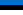 ΕσθονίαΛετονία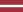 ΛετονίαΛιθουανία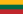 ΛιθουανίαΚαύκασοςΚαύκασοςΚαύκασοςΑζερμπαϊτζάν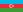 ΑζερμπαϊτζάνΑρμενία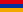 ΑρμενίαΓεωργία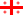 ΓεωργίαΠρώην σοβιετικές ΔημοκρατίεςΠρώην σοβιετικές ΔημοκρατίεςΠρώην σοβιετικές ΔημοκρατίεςΠρώην σοβιετικές ΔημοκρατίεςΛευκορωσία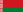 ΛευκορωσίαΜολδαβία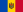 ΜολδαβίαΟυκρανία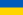 ΟυκρανίαΡωσία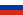 ΡωσίαΧώρες Κεντρικά- ΝότιαΧώρες Κεντρικά- ΝότιαΧώρες Κεντρικά- ΝότιαΧώρες Κεντρικά- ΝότιαΡουμανία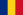  Ουγγαρία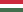  Πολωνία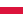  Σλοβακία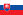  Τσεχία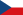 ΧΩΡΕΣ ΑΝΑΤΟΛΙΚΗΣ ΕΥΡΩΠΗΣΧΩΡΕΣ ΑΝΑΤΟΛΙΚΗΣ ΕΥΡΩΠΗΣΧΩΡΕΣ ΑΝΑΤΟΛΙΚΗΣ ΕΥΡΩΠΗΣΚράτηΚράτηΚράτηΠρωτεύουσεςΒαλτικές χώρεςΒαλτικές χώρεςΕσθονίαΕσθονίαΛετονίαΛετονίαΛιθουανίαΛιθουανίαΚαύκασοςΚαύκασοςΚαύκασοςΑζερμπαϊτζάνΑζερμπαϊτζάνΑρμενίαΑρμενίαΓεωργίαΓεωργίαΠρώην σοβιετικές ΔημοκρατίεςΠρώην σοβιετικές ΔημοκρατίεςΠρώην σοβιετικές ΔημοκρατίεςΠρώην σοβιετικές ΔημοκρατίεςΛευκορωσίαΛευκορωσίαΜολδαβίαΜολδαβίαΟυκρανίαΟυκρανίαΡωσίαΡωσίαΧώρες Κεντρικά- ΝότιαΧώρες Κεντρικά- ΝότιαΧώρες Κεντρικά- ΝότιαΧώρες Κεντρικά- ΝότιαΡουμανία Ουγγαρία Πολωνία Σλοβακία Τσεχία